Year 10 Revision pack: A set of answers to improveOn Monday we began a pack of work using our reading skills, and you continued it for homework.  The pack was basically an English Language Paper 1 exam: 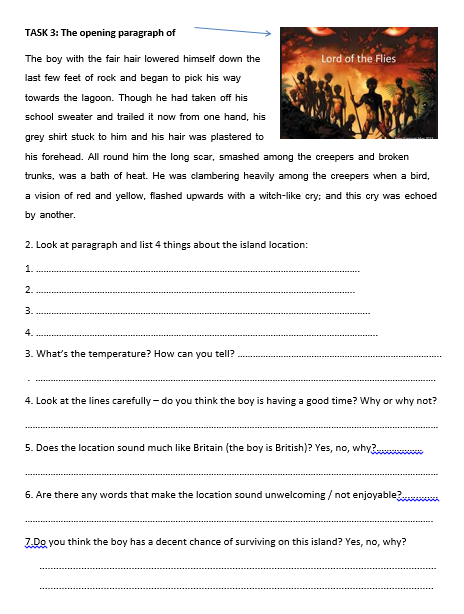 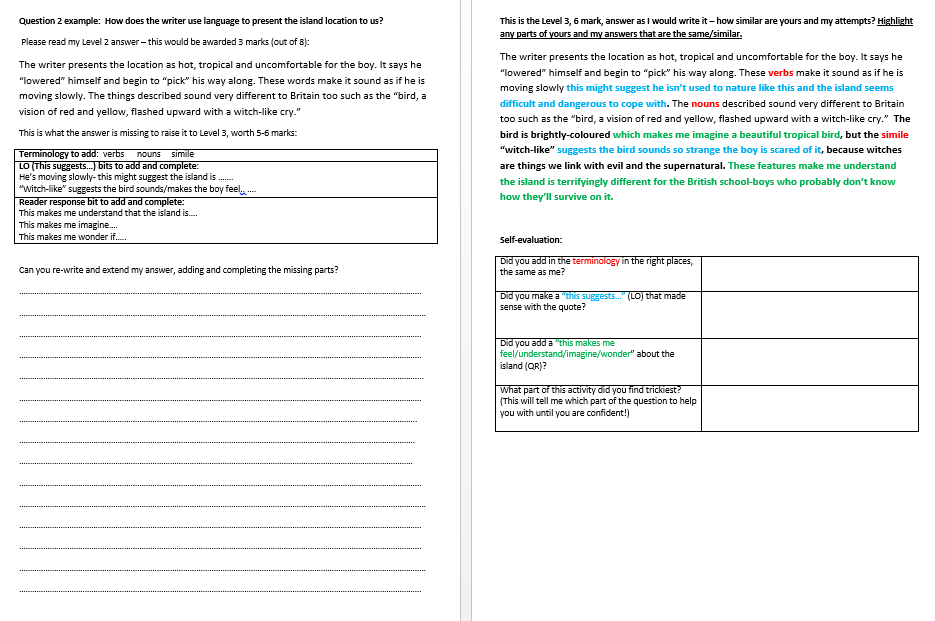 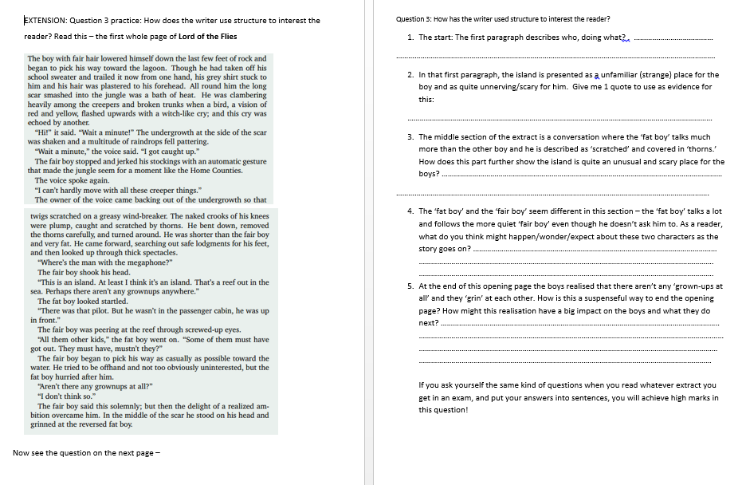 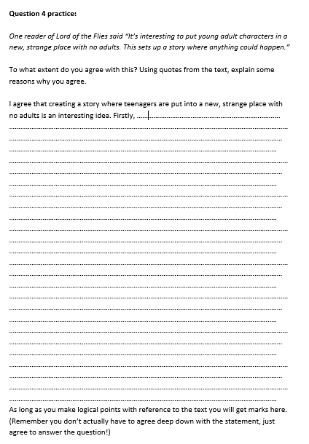 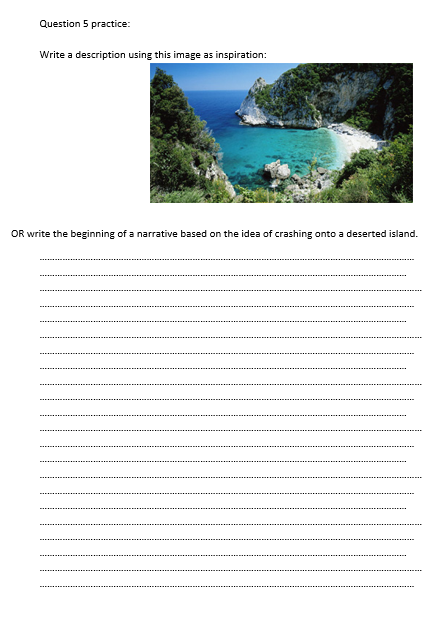 Question 1: Look at the first paragraph and list 4 things about the island location: 1. ……………………………………………………………………………………………………………….2. ……………………………………………………………………………………………………………..3. …………………………………………………………………………………………………………………..4. ……………………………………………………………………………………………………………………..Question 2: How does the writer use language to present the setting? You could include the writer’s choice of:• words and phrases• language features and techniques• sentence forms.………………………………………………………………………………………………………………………………………………………………….……………………………………………………………………………………………………………………………………………………………………………………………………………………………………………………………………………………………………………………………………….………………………………………………………………………………………………………………………………………………………………….…………………………………………………………………………………………………………………………………………………………………..………………………………………………………………………………………………………………………………………………………………….………………………………………………………………………………………………………………………………………………………………..……………………………………………………………………………………………………………………………………………………………….………………………………………………………………………………………………………………………………………………………………………………………………………………………………………………………………………………………………………………………………….……………………………………………………………………………………………………………………………………………………………………………………………………………………………………………………………………………………………………………………………………….………………………………………………………………………………………………………………………………………………………………….……………………………………………………………………………………………………………………………………………………………………………………………………………………………………………………………………………………………………………………………………….………………………………………………………………………………………………………………………………………………………………….……………………………………………………………………………………………………………………………………………………………………………………………………………………………………………………………………………………………………………………………………….………………………………………………………………………………………………………………………………………………………………….Question 3: How has the writer used structure to interest the reader? You could write about:• what the writer focuses your attention on at the beginning• how and why the writer changes this focus as the extract develops• any other structural features that interest you.………………………………………………………………………………………………………………………………………………………………….……………………………………………………………………………………………………………………………………………………………………………………………………………………………………………………………………………………………………………………………………….………………………………………………………………………………………………………………………………………………………………….…………………………………………………………………………………………………………………………………………………………………..………………………………………………………………………………………………………………………………………………………………….………………………………………………………………………………………………………………………………………………………………..……………………………………………………………………………………………………………………………………………………………….………………………………………………………………………………………………………………………………………………………………………………………………………………………………………………………………………………………………………………………………….……………………………………………………………………………………………………………………………………………………………………………………………………………………………………………………………………………………………………………………………………….………………………………………………………………………………………………………………………………………………………………….……………………………………………………………………………………………………………………………………………………………………………………………………………………………………………………………………………………………………………………………………….………………………………………………………………………………………………………………………………………………………………….……………………………………………………………………………………………………………………………………………………………………………………………………………………………………………………………………………………………………………………………………….………………………………………………………………………………………………………………………………………………………………….……………………………………………………………………………………………………………………………………………………………………………………………………………………………………………………………………………………………………………………………………….………………………………………………………………………………………………………………………………………………………………….……………………………………………………………………………………………………………………………………………………………………………………………………………………………………………………………………………………………………………………………………….Question 4: One reader of Lord of the Flies said “It’s interesting to put young adult characters in a new, strange place with no adults. This sets up a story where anything could happen.” To what extent do you agree with this? Using quotes from the text, explain some reasons why you agree. ………………………………………………………………………………………………………………………………………………………………….……………………………………………………………………………………………………………………………………………………………………………………………………………………………………………………………………………………………………………………………………….………………………………………………………………………………………………………………………………………………………………….…………………………………………………………………………………………………………………………………………………………………..………………………………………………………………………………………………………………………………………………………………….………………………………………………………………………………………………………………………………………………………………..……………………………………………………………………………………………………………………………………………………………….………………………………………………………………………………………………………………………………………………………………………………………………………………………………………………………………………………………………………………………………….……………………………………………………………………………………………………………………………………………………………………………………………………………………………………………………………………………………………………………………………………….………………………………………………………………………………………………………………………………………………………………….……………………………………………………………………………………………………………………………………………………………………………………………………………………………………………………………………………………………………………………………………….………………………………………………………………………………………………………………………………………………………………….……………………………………………………………………………………………………………………………………………………………………………………………………………………………………………………………………………………………………………………………………….………………………………………………………………………………………………………………………………………………………………….………………………………………………………………………………………………………………………………………………………………….………………………………………………………………………………………………………………………………………………………………….……………………………………………………………………………………………………………………………………………………………………………………………………………………………………………………………………………………………………………………………………….………………………………………………………………………………………………………………………………………………………………….Question 5 practice: Write a description using this image as inspiration: 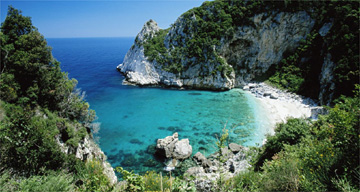 OR write the beginning of a narrative based on the idea of crashing onto a deserted island. ………………………………………………………………………………………………………………………………………………………………….……………………………………………………………………………………………………………………………………………………………………………………………………………………………………………………………………………………………………………………………………….………………………………………………………………………………………………………………………………………………………………….…………………………………………………………………………………………………………………………………………………………………..………………………………………………………………………………………………………………………………………………………………….………………………………………………………………………………………………………………………………………………………………..……………………………………………………………………………………………………………………………………………………………….………………………………………………………………………………………………………………………………………………………………………………………………………………………………………………………………………………………………………………………………….……………………………………………………………………………………………………………………………………………………………………………………………………………………………………………………………………………………………………………………………………….………………………………………………………………………………………………………………………………………………………………….……………………………………………………………………………………………………………………………………………………………………………………………………………………………………………………………………………………………………………………………………….………………………………………………………………………………………………………………………………………………………………….……………………………………………………………………………………………………………………………………………………………………………………………………………………………………………………………………………………………………………………………………….………………………………………………………………………………………………………………………………………………………………….………………………………………………………………………………………………………………………………………………………………….……………………………………………………………………………………………………………………………………………………………………………………………………………………………………………………………………………………………………………………………………….………………………………………………………………………………………………………………………………………………………………….…………………………………………………………………………………………………………………………………………………………………..………………………………………………………………………………………………………………………………………………………………….………………………………………………………………………………………………………………………………………………………………..……………………………………………………………………………………………………………………………………………………………….………………………………………………………………………………………………………………………………………………………………………………………………………………………………………………………………………………………………………………………………….……………………………………………………………………………………………………………………………………………………………………………………………………………………………………………………………………………………………………………………………………….………………………………………………………………………………………………………………………………………………………………….……………………………………………………………………………………………………………………………………………………………………………………………………………………………………………………………………………………………………………………………………….………………………………………………………………………………………………………………………………………………………………….……………………………………………………………………………………………………………………………………………………………………………………………………………………………………………………………………………………………………………………………………….………………………………………………………………………………………………………………………………………………………………….………………………………………………………………………………………………………………………………………………………………….……………………………………………………………………………………………………………………………………………………………………………………………………………………………………………………………………………………………………………………………………….………………………………………………………………………………………………………………………………………………………………….…………………………………………………………………………………………………………………………………………………………………..………………………………………………………………………………………………………………………………………………………………….………………………………………………………………………………………………………………………………………………………………..………………………………………………………………………………………………………………………………………………………………..